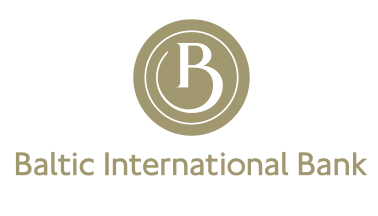 APPLICATIONFOR STATE GUARANTEED DEPOSIT COMPENSATION DISBURSEMENT     Client:   Document data for non-resident natural person*:* filled only by non-resident natural persons   Representative / Authorised representative (if any)**:** filled only by legal person or/and natural person acting through authorised representativePlease transfer the state guaranteed compensation owned to me due to Baltic International Bank SE to my following account:Riga_____.___________________________, 20_____Full name/ Corporate name:Personal ID/Company No.Date of birth/Date of registrationContact address/Registered office:(street, house/block, city, postal code, state)Phone for contacts:Email:Document (passport, ID), numerical designator/serial No.:Issuing country:Issue date:Expiry date:Issuing authority:Full name:Personal ID:Date of birth:Legal basis for acting as a representative:Account number (IBAN):Bank‘s name:Bank‘s/BIC/SWIFT code:Client / Representative / Authorised representative:Client / Representative / Authorised representative:Signature:Full name:Signature:Signature: